Memoriu de prezentare(conform conținut-cadru din anexa nr. 5E la procedură / Legea nr. 292/2018) „Construire Parc Fotovoltaic Racordat la SEN si Imprejmuire”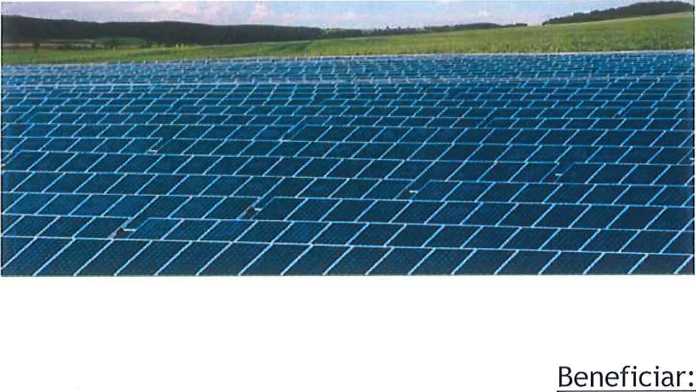 S.C HANTIG ELECTRICSERVICE SRLNOTIFICARE(conform conținut-cadru din anexa nr. 5E la procedură / Legea nr. 292/2018)Memoriu de prezentareDenumirea proiectului:CONSTRUIRE PARC FOTOVOLTAIC RACORDAT  LA SEN SI IMPREJMUIRETitular:numele: SC HANTIG ELECTRICSERVICE SRL                             Reg. Com. J35/728/2009; CUI RO25355823adresa poștală: Sannicolau Mare, str. Iancu Jianu, nr.5, jud.Timisreprezentanți legali/împuterniciți, cu date de identificare: HANTIG ADRIAN      CI seria TZ nr.080473 SPCLEP Sanicolau Mare, CNP 1880907352290numele persoanelor de contact: HANTIG ADRIAN      Tel. 0728781297;  e-mail: hantigelectricservice@yahoo.com* director/manager/administrator;*responsabil pentru protecția mediului.Descrierea caracteristicilor fizice ale întregului proiect:un rezumat al proiectului;Proiectul constă in construirea unei centrale fotovoltaice. Se vor monta 6720 panouri fotovoltaice monocristaline cu o putere unitara de 660W realizand in total o putere de 4,43 MW. Energi produsa de acestea va fi preluata de un numar de 42 invertoare cu o putere unitara de 100KW. Anual se vor produce aprox. 5.404kWh. Evacuarea energiei in Sistemul Energetic National se va face prin intermediul unei stati de transformare de 2x2,5MWA/20Kv si un cablu subteran LES 20KV in lungime de aprox. 100m pe un traseu urmand drumul de exploatare existent.                                                                                                                                          Prin implementarea proiectului se va valorifica potențialul solar al orasului LIPOVA , respectiv al județului ARAD cu consecințe benefice asupra mediului, prin înlocuirea energiei electrice produse in instalații termoenergetice cu energie electrică produsă din surse regenerabile.justificarea necesității proiectului;Producția de energic electrică prin conversie fotovoltaică a energiei solare nu provoacă emisii de substanțe poluante in atmosfera și fiecare Kwh produs prin sursa fotovoltaica permite evitarea răspândirii în atmosferă a 0,3-0,5 kg de CO2 (gaz responsabil pentru efectul de seră), rezultate din producerea unui kWh prin metoda tradițională termoelectrică. Energia fotovoltaică este una din principalele surse de energic regenerabilă, fiind valorificată pe scară largă în majoritatea tăriilor din Uniunea Europeană.valoarea investiției;Valoarea investitiei se estimeaza la aprox. 5.000.000 europerioada de implementare propusă: 24 luni.planșe reprezentând limitele amplasamentului proiectului, inclusiv orice suprafață de teren solicitată pentru a fi folosită temporar (planuri de situație și amplasamente):A fost atașata la documentație planul de situatie cu amplasarea obiectivelor din parc.Proiectul nu implica o suprafata suplimentara necesara a fi folosita temporar.o descriere a caracteristicilor fizice ale întregului proiect, formele fizice ale proiectului (planuri, clădiri, alte structuri, materiale de construcție și altele).Se prezintă elementele specifice caracteristice proiectului propus:- profilul și capacitățile de producție:Parcul fotovoltaic va fi dezvoltat în localitatea LIPOVA, pe un teren extravilan, categoria de folosinta livada, în suprafață de 65.300 mp, identificat prin cartea funciară CF 303776, in suprafata de 39.900 mp  si CF 303848 in suprafata de25.400 mp.Se vor monta 6720 panouri fotovoltaice cu o putere 660W, energia produsa de acestea va fi preluata de 50 invertoare cu o putere de 100 KW, care vor fi conectate la 2 transformatoare de 2.500 KVA.- descrierea instalației și a fluxurilor tehnologice existente pe amplasament (după caz):Parcul fotovoltaic va fi dezvoltat pe un teren de 65.300 m2, panourile fotovoltaice fiind montate pe o structură metalică. Structura metalica este modulara realizata din otel zincat. Profilele folosite corespund normelor NEN10147, având o rezistenta ridicata la factorii externi de coroziune. Structura metalica de susținere a panourilor va fi montata pe pilonii realizați tot odin  otel zincat. Pilonii vor fi fixați prin batere în pământ până la o cota de maxim 2 m. Pe structura metalica, vor fi amplasate panouri fotovoltaice de 660W.Constructia va fi dispuă la intrarea în parc, și va fi realizata din  4 containere prefabricate cu destinatie: statie 20KV, Statie TRAFO 2x2.500KVA/20KV, statie servicii proprii si o cladire administrativa.Containerele vor fi amplasate pe o placă de beton armat de 20 cm, vor fi din structură metalică, închiderile fiind din panouri sandwich. Tâmplaria va fi realizată din PVC cu geamuri termopan iar in interior pardoseala va fi din PVC.Dimensiunea containerelor va fi de aprox. 6x3x2,8mIn cladirea administrativa își va desfășură activitatea personalul de deservire al parcului și dispeceratul.Spațiile interiore vor avea următoarea configurație:Birou 17,48 m2Magazie 8,64 m2Vestiar 8,36 m2Grup sanitar (lavoar, wc, dus)  4,13 m2Spațiu tehnic 5,25 m2Paza 7,23 m2Imprejmuirea va fi realizată din plasă sudată bordurată zincată vopsită in câmp electrostatic care va fi montată pe stâlpi metalici zincați vopsiți în câmp electrostatic, cu secțiunea 80x40x5 mm. Stâlpii vor fi încastrați în fundații de beton simplu C20/25, cu dimensiuni de 40x40 cm, la o adâncime de 1,00 m. Gardul din plasa va fi până la înălțimea de h=2 m, deasupra fiind montată plasa ghimpată.- descrierea proceselor de producție ale proiectului propus, în funcție de specificul investiției, produse și subproduse obținute, mărimea, capacitatea:Parcul fotovoltaic va fi dezvoltat pe un teren de 65.300 m2, panourile fotovoltaice fiind montate pe o structură metalică orientate spre sud 145 grade si inclinatie 30 grade . Structura va fi fundată prin batere în pământ până la o cota de maxim 2 m. Se vor monta6720 panouri fotovoltaice cu o putere 660W, energia produsa de acestea va fi preluata de 42 invertoare cu o putere de 100 KW, care vor fi conectate la 2 transformatoare de 2.500 KVA. Evacuarea puterii in Sistemul Energetic National se va face printr-un cablu subteran LES 20KV in lungime de 100 m, urmand traseul drumului de exploatare.- materiile prime, energia și combustibilii utilizați, cu modul de asigurare a acestora:La realizarea lucrărilor se vor utiliza numai materiale și echipamente agrementate conform reglementărilor naționale în vigoare si vor avea certificat de calitate si certificat de conformitate. Aceste materiale vor fi în concordanță cu prevederile Legii 10/1995 privind obligativitatea utilizării materialelor agrementate la execuția lucrărilor.In perioada de montaj energia electrica va fi asigurata cu ajutorul unor grupuri generatoare, iar in perioada de functionare din serviciile generale (servicii interne)In procesul lucrărilor de amenajare se va utiliza combustibil petrolier pentru utilajele necesare si mijloacele de transport si care vor fi asigurate de catre firma care executa lucrareaTransportul materialelor pe santier se va face de catre furnizori.racordarea la rețelele utilitare existente în zonă:Nu este cazul ( nu exista utilitati in zona);descrierea lucrărilor de refacere a amplasamentului în zona afectată de execuția investiției:          Materialele rezultate din sapaturi, constructii etc. se vor transporta si depozita in locuri special amenajate si          pentru care s-au obtinut și se vor obtine toate avizele si acordurile organelor locale abilitate. Curatenia pe          santier se va asigura prin grija executantului si va fi controlata de catre beneficiar prin intermediul         dirigintelui de santier. Pe perioada executiei se interzice deversarea apelor uzate in spatiile naturale din zona         si se vor lua masuri ca produsele petroliere sa nu contamineze solul.         Dupa terminarea lucrarilor terenul se va elibera de toate resturile de materiale neutilizate. Suprafata de         teren afectata organizarii de santier va fi reamenajata (inierbari etc.), aducandu-se la parametrii initiali.După finalizarea lucrărilor de construcție zonele verzi afectate se vor înierba, pentru refacerea acestora. Spațiile dintre panouri se vor insamânța cu iarba.căi noi de acces sau schimbări ale celor existente:Accesul la parcul fotovoltaic se va face din drumul de exploatare existent . Drumurile din interiorul parcului vor avea o platforma de 3,0 m, și vor fi realizate din piatră sparta împănată.Sistemul rutier v-a avea următoarea structură : Strat de balast 30 cm; Strat de piatra sparta impanată 15-20 cm.resursele naturale folosite în construcție și funcționare: pământ; nisip; balast; piatra sparta;metode folosite în construcție/demolare;Pentru montajul panourilor se vor utiliza doar structuri metalice zincate prefabricate, agrementate.planul de execuție, cuprinzând faza de construcție, punerea în funcțiune, exploatare, refacere și folosire ulterioară;          Etapele principale de executie:            - Predare amplasament.            - Sapaturi, umpluturi si realizare infrastructura.- Realizare structura de rezistenta prentru panouri           - Montare echipamente si instalatii tehnologice.           - Executie instalatii (electrice, curenti slabi, sanitare, pluviale, HVAC etc.)           - Realizare lucrari exterioare (drumuri de incinta, paltforme, parcaje, trotuare, spatii verzi etc.)           - Refaceri terenuri afectate de organizarea de santier          - Receptia la finalizarea lucrariiȘantierul se va îngrădi perimetral cu împrejmuiri continue, conform proiect. Periodic se va verifica continuitatea, starea tehnică si de securitate a imprejmuirilor santierului astfel incat safie preintampinat orice acces neautorizat în incinta.Accesul in santier se realizeaza din drumul de exploatare. La iesirea din santier, in dreptul portii de acces auto, se amplaseaza rampa de spalare auto, pentru curatarea autovehiculelor care ies din santier si panoul deindentificare a investitiei. Langa poarta de acces, se amplaseaza un post de control si verificare acces in santierPersonalul de conducere a santierului – reprezentantii beneficiarului, antreprenorilor si subantreprenorilor isidesfasoara activitatea in birouri (containere tip birou) în organizarea de santier. Caile de acces pietonale siplatformele vor fi realizate din piatra sparta sau vor fi betonate. Se va asigura o parcare temporara pentrumasinile personalului de conducere (4 locuri), executata si delimitata corespunzator. Pentru lucrători sunt prevazute spatii pentru echipare/dezechipare amenajate în containerul destinatmuncitorilor, utilat si dotat corespunzator acestui scop – iluminat ,incalzit si climatizat.Şantierul este organizat şi dotat astfel încat lucrătorii au acces facil la apă potabilă (imbuteliata),si un numar corespunzator grupuri sanitare ecologic şi chiuvete pentru spalareApa in santier este asigurata prin transport auto si depozitata intr-un rezervor tampon.Distribuţia se face către punctele de consum. Apele menajere rezultate vor fi colectate intr-o fosa septica  sievacuate  cu o firma specializata.Alimentarea cu energie electrica pentru organizare de şantier se propune a se rezolva cu generatoare de current. Depozitarea materialelor se face in spatii si incinte special organizate si amenajate in acest scop, imprejmuitesi asigurate impotriva accesului neautorizat. Depozitele constau in spatii libere, delimitate prin imprejmuirecu gard si porti de acces dotate cu sisteme de inchidere si incuiere – pentru materialele care permitdepozitarea in spatii deschise, precum si din containere magazii metalice – pentru materiale si alte bunuricare necesita astfel de conditii de inmagazinare. Deşeurile rezultate din activitatea proprie a fiecarui antrepenor si subantreprenor al acestuia se vor colectadin frontul de lucru, se vor transporta si depozita temporar la punctul de colectare propriu din incinta santieruluiEvacuarea deşeurilor din incinta şantierului se va face numai cu mijloace de transport adecvate şi numai de firme specializateÎntreg personalul care desfăşoară activităţi pe şantier, precum şi vizitatorii au următoarele obligaţii:În incinta şantierului să poarte permanent echipamentul individual de protecţie;Vizitatorii să nu circule neînsoţiţi;Pentru deplasare se vor utiliza numai căile de circulaţie stabilite;relația cu alte proiecte existente sau planificate:Nu este cazul;detalii privind alternativele care au fost luate în considerare:Nu este cazul;alte activități care pot apărea ca urmare a proiectului (de exemplu, extragerea de agregate, asigurarea unor noi surse de apă, surse sau linii de transport al energiei, creșterea numărului de locuințe, eliminarea apelor uzate și a deșeurilor):   Pentru evacuarea energiei in Sistemul Energetic National se va poza un cablu subteran LES 20KV pe o distanta de aprox. 100 m   Apele uzate si deseurile se vor colecta selectiv si vor fi evacuate de catre firme specializatealte autorizații cerute pentru proiect:Avize de utilitati - electric.    Aviz OSPA                  Aviz ANIF                  Aviz ENEL                 Aviz DADR                 Aviz Apele RomaneDescrierea lucrărilor de demolare necesare:Nu sunt lucrari de demolareplanul de execuție a lucrărilor de demolare, de refacere și folosire ulterioară a terenului;descrierea lucrărilor de refacere a amplasamentului;căi noi de acces sau schimbări ale celor existente, după caz;metode folosite în demolare;detalii privind alternativele care au fost luate în considerare;alte activități care pot apărea ca urmare a demolării (de exemplu, eliminarea deșeurilor).Descrierea amplasării proiectului:distanța față de granițe pentru proiectele care cad sub incidența Convenției privind evaluarea impactului asupra mediului în context transfrontieră, adoptată la Espoo la 25 februarie 1991, ratificată prin Legea nr. 22/2001, cu completările ulterioare:localizarea amplasamentului în raport cu patrimoniul cultural potrivit Listei monumentelor istorice, actualizată, aprobată prin Ordinul ministrului culturii și cultelor nr. 2.314/2004, cu modificările ulterioare, și Repertoriului arheologic național prevăzut de Ordonanța Guvernului nr. 43/2000 privind protecția patrimoniului arheologic și declararea unor situri arheologice ca zone de interes național, republicată, cu modificările și completările ulterioare;hărți, fotografii ale amplasamentului care pot oferi informații privind caracteristicile fizice ale mediului, atât naturale, cât și artificiale, și alte informații privind:-   folosințele actuale și planificate ale terenului atât pe amplasament, cât și pe zone adiacente acestuia;       -    politici de zonare și de folosire a terenului; -   arealele sensibile;coordonatele geografice ale amplasamentului proiectului, care vor fi prezentate sub formă de vector în format digital cu referință geografică, în sistem de proiecție națională Stereo 1970:           Amplasament:              Parcul fotovoltaic este situat in extravilanul localitatii LIPOVA.              Terenul este indentificat prin CF nr. 337456 si CF nr. 337455             Amplasamentul nu este localizat in zona transfrontaliera.             Vecinatatile sunt constituite din terenuri preponderent agricole si drumul de exploatare.              Folosinta actuala a terenului: livada,  cu  suprafata de 65.300mp              Bilant teritorial:                -suprafata teren – 65.300 mp                -suprafata panouri – 20.874mp                -suprafata total construita – 32.813mp                -suprafata spatii verzi – 9.100mp                -drumuri de acces – 3000mp                -platforme betonate – 200mp              Amplasamentul se nu gaseste in zona de protectie a ariei naturale protejate NATURA 2000              In zona nu se gasesc situri arheologice de interes national sau monumente istorice.         VI Descrierea Tuturor efectelor semnificative posibile asupra mediului ale proiectului, in limita informațiilor disponibile:A. Surse de poluanți și instalații pentru reținerea, evacuarea și dispersia poluanților în mediu:protecția calității apelor:sursele de poluanți pentru ape, locul de evacuare sau emisarul:Evacuarea apelor uzate se va face într-o fosă septică complet vidanjabilă, care va fi golită periodic de către o firmă atestată pe baza unui contract.Apa pluviala de pe acoperis se va colecta in rezervorul de stoc si va fi utilizata ca apa tehnologica   (spalare panouri), iar apa pluviala din parc se va infiltra in pamant , nefiind poluantastațiile și instalațiile de epurare sau de preepurare a apelor uzate prevăzute:Nu este cazul;protecția aerului:sursele de poluanți pentru aer, poluanți, inclusiv surse de mirosuri:Singura sursa de poluare al aerului o constituie gazele de eșapament al vehiculelor de transport in perioada de montaj.In perioada de functionare parcul fotovoltaic nu produce poluarea aeruluiinstalațiile pentru reținerea și dispersia poluanților în atmosferă:Nu este cazul;protecția împotriva zgomotului și vibrațiilor:sursele de zgomot și de vibrații:In perioada de functionare nu se produc zgomote sau vibratiiamenajările și dotările pentru protecția împotriva zgomotului și vibrațiilor:sursele de radiații:Nu exista surse de radiatiiamenajările și dotările pentru protecția împotriva radiațiilor:Nu este cazul;protecția solului și a subsolului:sursele de poluanți pentru sol, subsol, ape freatice și de adâncimelucrările și dotările pentru protecția solului și a subsoluluiExecutantul  are obligatia ca in cadrul masurilor de protecția muncii, a siguranței circulației, precum și a mediului, să asigure curățenia pe șantier fara degradarea solului.Apa de deservire se va asigura prin transportul acesteia cu cisterne. Aceasta va umple bazinul de retenție din spațiul tehnic.Grupurile sanitare vor fi dotate corespunzător, apa fiind asigurata din bazinul de retenție.Apa menajeră va fi evacuată într-o fosă septică complet vidanjabilă, care va fi golită periodic de către o firmă atestată pe baza unui contract.Apa calda va fi asigurată prin intermediul unui boiler electric.protecția ecosistemelor terestre și acvatice:identificarea arealelor sensibile ce pot fi afectate de proiect:Nu este cazul;lucrările, dotările și măsurile pentru protecția biodiversității, monumentelor naturii și ariilor protejate:protecția așezărilor umane și a altor obiective de interes public:identificarea obiectivelor de interes public, distanța față de așezările umane, respectiv față de monumente istorice și de arhitectură, alte zone asupra cărora există instituit un regim de restricție, zone de interes tradițional și altele;lucrările, dotările și măsurile pentru protecția așezărilor umane și a obiectivelor protejate și/sau de interes public.            Conform Certificatul de Urbanism nr. 03/31.01.2023, imobilul este situat in extravilan, iar distanta fata de zonele locuite  si obiectivele de interes public este de aprox. 3Km si respecta legislatia în vigoare prevenirea și gestionarea deșeurilor generate pe amplasament în timpul realizării proiectului/în timpul exploatării, inclusiv eliminarea:lista deșeurilor (clasificate și codificate în conformitate cu prevederile legislației europene și naționale privind deșeurilc), cantități de deșeuri generate;          Deşeurile rezultate din activitatea de constructie şi activităţile anexe pot fi:               - deșeuri menajere – 150kg               - deșeuri din ambalaje de hârtie și carton – 200kg                 - deșeuri din ambalaje din plastic – 100kg                 - fier și oțel – 300kg                 - amestecuri metalice (cabluri cupru) – 100kg                 - deşeuri din lemn – 200kg                 - amestecuri de beton – 150kg-   programul de prevenire și reducere a cantităților de deșeuri generate;Deseurile rezultate din procesul tehnologic vor fi colectate selectiv si vor fi preluate de firme specialiate, cele care se pot reutiliza se vor preda in vederea reciclarii.Se va considera un plan privind reducerea la minimum a cantităților de deșeuri rezultate dinactivitățile propuse. Se va realzia colectarea selectivă a deșeurilor în vederea valorificării sau eliminării acestora;planul de gestionare a deșeurilor;Pe parcursul execuţie, deşeurile rezultate din desfaceri și apoi refacere (beton, metal, sticla, plasticetc.) vor fi sortate prin grija constructorului și evacuate centralizat, conform contractului desalubritate încheiat cu firme specializate.Deșeurile rezultate din activitatea de productie se adună şi depozitează pe categorii (hârtie, plastic,resturi menajere) în containere selective şi în locul special amenajat, pe urmă fiind evacuate, prinreţeaua de preluare – evacuare (conf. contract cu firma de salubrizare) în condiţii conform legilor învigoare.Măsuri:Reducerea la minimum a cantităților de deșeuri rezultate din activitățile existente;Colectarea selectivă a deșeurilor în vederea valorificării sau eliminării acestora;Luarea măsurilor necesare astfel încât eliminarea deșeurilor să se facă în condițiile de    respectare a reglementărilor privind protecția populației și a mediului;Luarea de măsuri pentru împiedicarea abandonării, înlăturării sau eliminării necontrolate a   deșeurilor, precum și orice alte operațiuni neautorizate, efectuate cu acestea;gospodărirea substanțelor și preparatelor chimice periculoase:substanțele și preparatele chimice periculoase utilizate și/sau produse:                       Pe parcursul functionarii nu se utilizeaza substante chimice periculoasemodul de gospodărire a substanțelor și preparatelor chimice periculoase și asigurarea condițiilor de protecție a factorilor de mediu și a sănătății populației:Nu este cazul.B. Utilizarea resurselor naturale, în special a solului, a terenurilor, a apei și a biodiversității.Descrierea aspectelor de mediu susceptibile a fi afectate în mod semnificativ de proiect:impactul asupra populației, sănătății umane, biodiversității (acordând o atenție specială speciilor și habitatelor protejate), conservarea habitatelor naturale, a florei și a faunei sălbatice, terenurilor, solului, folosințelor, bunurilor materiale, calității și regimului cantitativ al apei, calității aerului, climei (de exemplu, natura și amploarea emisiilor de gaze cu efect de seră), zgomotelor șivibrațiilor, peisajului și mediului vizual, patrimoniului istoric și cultural și asupra interacțiunilor dintre aceste elemente. Natura impactului (adică impactul direct, indirect, secundar, cumulativ, pe termen scurt, mediu și lung, permanent și temporar, pozitiv și negativ);extinderea impactului (zona geografică, numărul populației/habitatelor/speciilor afectate);magnitudinea și complexitatea impactului;probabilitatea impactului;durata, frecvența și reversibilitatea impactului;măsurile de evitare, reducere sau ameliorare a impactului semnificativ asupra mediului;natura transfrontalieră a impactului.              Investitia nu va avea un impact semnificativ asupra populatiei, sanatatii umane si a biodiversitatiiPrevederi pentru monitorizarea mediului - dotări și măsuri prevăzute pentru controlul emisiilor de poluanți în mediu, inclusiv pentru conformarea la cerințele privind monitorizarea emisiilor prevăzute de concluziile celor mai bune tehnici disponibile aplicabile. Se va avea în vedere ca implementarea proiectului să nu influențeze negativ calitatea aerului în zonă:Prin implementarea proiectului nu va fi influențată negativ calitatea aerului din zonă, deoarece după finalizarea lucrărilor spațiile dintre panouri se vor insamânța cu iarba.Legătura cu alte acte normative și/sau planuri/programc/strategii/documentc de planificare:A. Justificarea încadrării proiectului, după caz, în prevederile altor acte normative naționale caretranspun legislația uniunii uuropenc: Directiva 2010/75/UE (IED) a Parlamentului European și aConsiliului din 24 noiembrie 2010 privind emisiile industriale (prevenirea și controlul integrat al poluării), Directiva 2012/18/UE a Parlamentului European și a Consiliului din 4 iulie 2012 privind controlul pericolelor de accidente majore care implică substanțe periculoase, de modificare și ulterior de abrogare a Directivei 96/82/CE a Consiliului, Directiva 2000/60/CE a Parlamentului European și a Consiliului din 23 octombrie 2000 de stabilire a unui cadru de politică comunitară în domeniul apei,Directiva-cadru aer 2008/50/CE a Parlamentului European și a Consiliului din 21 mai 2008 privind calitatea aerului înconjurător și un aer mai curat pentru Europa, Directiva 2008/98/CE a Parlamentului European și a Consiliului din 19 noiembrie 2008 privind deșeurile și de abrogare a anumitor directive, și altele).          Prezentul proiect nu intră sub incidenţa directivelor europene menţionate mai sus, transpuse înlegislația naționalăB. Se va menționa planul/programul/strategia/documentul de programare/planificare din care face proiectul, cu indicarea actului normativ prin care a fost aprobat.Nu este cazulLucrări necesare organizării de șantier:descrierea lucrărilor necesare organizării de șantier;Executia lucrarilor se va face numai de catre un antreprenor specializat in executia acestui tip delucrari. Asigurarea circulatiilor rutiere catre santier se va realiza prin intermediul accesului existent.Executantul lucrarii va lua toate masurile necesare pentru a preveni intrarea sau iesirea din santier apersoanelor sau a mijloacelor auto care pot raspandi noroi sau alte deseuri pe suprafata drumurilorsau a cailor pietonale adiacente si va trebui sa indeparteze imediat astfel de materiale raspandite pesuprafata drumului. Asigurarea utilitatilor pentru santier cade in sarcina antreprenorului general.Executantul lucrarii va asigura toalete ecologice si le va mentine in conditii de igiena adecvate tot timpul. Executantul lucrarii are obligatia de a curata la sfarsitul fiecarei zi orice material de constructiesau alt tip de material raspandit.Exectuantul va lua toate masurile necesare pentru protectia persoanelor si a mediului. Lucrarilepropuse nu necesita actiuni speciale pentru protectia mediului sau a sigurantei persoanelor din santiersau a utilizatorilor cladirii. Este interzisa aducerea sau utilizarea in santier a oricaror substantepericuloase fara a obtine in prealabil permisele necesare din partea Agentiei de Protectie a Mediuluisau a altor institutii publice cu autoritate in domeniu, si fara aprobarea scrisa a beneficaruluilocalizarea organizării de șantier;      Organizarea de șantier se va realiza pe terenul proprietate fără a afecta domeniul public.descrierea impactului asupra mediului a lucrărilor organizării de șantier;În situația în care utilitățile: apă si energie vor fi asigurate, și vor fi respectate condițiile de mediu stabilite          prin proiect, nu se va produce un impact negativ asupra mediului.surse de poluanți și instalații pentru reținerea, evacuarea și dispersia poluanților în mediu în timpul  organizării de șantier;Materialele de construcţie folosite în cadrul lucrărilor de execuţie, deşeurile rezultate de pe urmadesfacerilor se depozitează în spaţiul special amenajat şi se protejează împotriva intemperiilor pânăla punerea în operă sau la evacuarea prin firme specializate de salubritate. Nu sunt necesare instalațiispeciale pentru reținerea, evacuarea și dispersia poluanților în mediu în timpul organizării de șantier.dotări și măsuri prevăzute pentru controlul emisiilor de poluanți în mediu.Emisiile de poluanți sunt nesemnificative, si nu se vor lua măsuri speciale pentru controlul acestora.Lucrări de refacere a amplasamentului Ia finalizarea investiției, în caz de accidente și/sau la încetarea activității, în măsura în care aceste informații sunt disponibile:lucrările propuse pentru refacerea amplasamentului la finalizarea investiției, în caz de accidente și/sau la încetarea activității;             La finalizarea investiției spatiile din jurul cladirii se vor readuce la starea initiala, se vor inierba.             În caz de accidente și/sau la încetarea activității se vor desfășura următoarele operatiuni de refacere a             amplasamentului:transportul materialelor si deseurilor;transportul materialelor folosite la construirea obiectivului ( dale, balast, piatra sparta,              caramida, material feros) în baza de producție a constructorului sau în altă locație;readucerea teren la starea initiala.aspecte referitoare la prevenirea și modul de răspuns pentru cazuri de poluări accidentale;          Scurgerile accidentale de uleiuri şi carburanţi vor fi localizate prin împrăştierea unui strat deprodus absorbant, după care vor fi eliminate prin depozitarea în container special amenajat, şi vor fi eliminate de pe santier prin firme specializateaspecte referitoare la închiderea/dezafectarea/demolarea instalației;Nu este cazul atata timp cat instalatia este in functiunemodalități de refacere a stării inițiale/reabilitare în vederea utilizării ulterioare a terenului.Terenul afectat pentru organziarea de santier se va readuce în starea initiala.Anexe - piese desenate:planul de încadrare în zonă a obiectivului și planul de situație, cu modul de planificare a utilizării suprafețelor; formele fizice ale proiectului (planuri, clădiri, alte structuri, materiale de construcție și altele); planșe reprezentând limitele amplasamentului proiectului, inclusiv orice suprafață de teren solicitată pentru a fi folosită temporar (planuri dc situație și amplasamente);schemele-flux pentru procesul tehnologic și fazele activității, cu instalațiile de depoluare;schema-flux a gestionarii deșeurilor;alte piese desenate, stabilite de autoritatea publică pentru protecția mediului.Pentru proiectele care intră sub incidența prevederilor art. 28 din Ordonanța de urgență a Guvernului nr. 57/2007 privind regimul ariilor naturale protejate, conservarea habitatelor naturale, a florei și faunei sălbatice, aprobată cu modificări și completări prin Legea nr. 49/2011, cu modificările și completările ulterioare, memoriul va fi completat cu u rmătoarelc:descrierea succintă a proiectului și distanța față de aria naturală protejată de interes comunitar, precum și coordonatele geografice (Stereo 70) ale amplasamentului proiectului. Aceste coordonate vor fi prezentate sub formă de vector în format digital cu referință geografică, în sistem de proiecție națională Stereo 1970, sau de tabel în format electronic conținând coordonatele conturului (X, Y) în sistem de proiecție națională Stereo 1970;Proiectul nu se situeaza in aria naturala protejata Natura 2000numele și codul ariei naturale protejate de interes comunitar;prezența și efectivele/suprafețele acoperite de specii și habitate de interes comunitar în zona proiectului;se va preciza dacă proiectul propus nu are legătură directă cu sau nu este necesar pentru managementul conservării ariei naturale protejate de interes comunitar;se va estima impactul potențial al proiectului asupra speciilor și habitatelor din aria naturală protejată de interes comunitar;I) alte informații prevăzute în legislația în vigoare.Pentru proiectele care se realizează pe ape sau au legătură cu apele, memoriul va fi completat cu următoarele informații, preluate din Planurile de management bazinale, actualizate:Nu este cazul.1. Localizarea proiectului:bazinul hidrografic;cursul de apă: denumirea și codul cadastral;corpul de apă (de suprafață și/sau subteran): denumire și cod.        - indicarea stării ecologice/potentialului ecologic și starea chimica a corpului ce apa cde suprafata; pentru corpul de apă subteran se vor indica starea cantitativă și starea chimică a corpului de apă.3. Indicarea obiectivului/obiectivelor de mediu pentru fiecare corp de apă identificat, cu precizarea excepțiilor aplicate și a termenelor aferente, după caz.Criteriile prevăzute în anexa nr. 3 la Legea nr	privind evaluarea impactuluianumitor proiecte publice și private asupra mediului se iau în considerare, dacă este cazul, în momentul compilării informațiilor în conformitate cu punctele ITI-XIV.Semnătură si stampila proiectantului,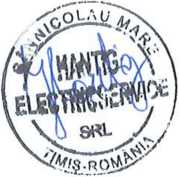 